КЕМЕРОВСКАЯ ОБЛАСТЬЗАКОНО НЕКОТОРЫХ ВОПРОСАХ ДЕЯТЕЛЬНОСТИ ДОБРОВОЛЬНОЙ ПОЖАРНОЙОХРАНЫ И О ВНЕСЕНИИ ИЗМЕНЕНИЙ В НЕКОТОРЫЕ ЗАКОНОДАТЕЛЬНЫЕАКТЫ КЕМЕРОВСКОЙ ОБЛАСТИПринятСоветом народных депутатовКемеровской области7 июля 2011 годаНастоящий Закон принят в соответствии со статьями 5, 11 и 19 Федерального закона "О добровольной пожарной охране" в целях установления мер социальной и правовой защиты добровольных пожарных, гарантий социальной и правовой защиты членов семей добровольных пожарных и работников добровольной пожарной охраны, а также оказания государственной поддержки общественным объединениям пожарной охраны Кемеровской области.Статья 1. Меры социальной и правовой защиты добровольных пожарныхДобровольным пожарным предоставляются следующие меры социальной и правовой защиты:1) предоставление в порядке, установленном Законом Кемеровской области "О предоставлении долгосрочных целевых жилищных займов, социальных выплат на приобретение жилых помещений и развитии ипотечного жилищного кредитования", долгосрочных целевых жилищных займов при условии, что сведения о добровольном пожарном содержатся в сводном реестре добровольных пожарных не менее пяти лет;2) преимущественное право при приеме на работу в противопожарную службу Кемеровской области при прочих равных обстоятельствах при условии, что сведения о добровольном пожарном содержатся в сводном реестре добровольных пожарных не менее трех лет.Статья 2. Гарантии социальной и правовой защиты членов семей добровольных пожарных и работников добровольной пожарной охраны1. В случае гибели (смерти) добровольного пожарного, работника добровольной пожарной охраны, привлеченных органами государственной власти Кемеровской области - Кузбасса к профилактике и (или) тушению пожаров, проведению аварийно-спасательных работ, спасению людей и имущества при пожарах, наступившей в период исполнения ими обязанностей добровольного пожарного, работника добровольной пожарной охраны (в связи с исполнением ими обязанностей добровольного пожарного, работника добровольной пожарной охраны), за счет средств областного бюджета выплачивается денежная компенсация в размере, установленном высшим исполнительным органом Кемеровской области - Кузбасса.(в ред. Закона Кемеровской области - Кузбасса от 06.04.2023 N 18-ОЗ)2. Денежная компенсация выплачивается членам семей, определенным в соответствии со статьей 7 Закона Кемеровской области "Об обеспечении пожарной безопасности".Статья 3. Порядок и условия предоставления мер социальной и правовой защиты добровольных пожарных и гарантий социальной и правовой защиты членов семей добровольных пожарных и работников добровольной пожарной охраныПорядок и условия предоставления мер социальной и правовой защиты добровольных пожарных и гарантий социальной и правовой защиты членов семей добровольных пожарных и работников добровольной пожарной охраны, установленных подпунктом 1 статьи 1 и статьей 2 настоящего Закона, устанавливаются высшим исполнительным органом Кемеровской области - Кузбасса.(в ред. Закона Кемеровской области - Кузбасса от 06.04.2023 N 18-ОЗ)Статья 4. Взаимодействие органов государственной власти с общественными объединениями пожарной охраны Кемеровской областиОрганы государственной власти Кемеровской области осуществляют взаимодействие с общественными объединениями пожарной охраны при осуществлении ими своей деятельности и оказывают им государственную поддержку в соответствии с Законом Кемеровской области "О взаимодействии органов государственной власти Кемеровской области с некоммерческими организациями".Статья 5. О внесении изменений в некоторые законодательные акты Кемеровской области1. Дополнить статью 12 Закона Кемеровской области от 05.04.2011 N 30-ОЗ "О взаимодействии органов государственной власти Кемеровской области с некоммерческими организациями" (Кузбасс, 2011, 12 апреля) подпунктом 8 следующего содержания:"8) участие в профилактике и (или) тушении пожаров и проведении аварийно-спасательных работ.".2. Дополнить статью 4 Закона Кемеровской области от 16.05.2006 N 58-ОЗ "О предоставлении долгосрочных целевых жилищных займов, социальных выплат на приобретение жилых помещений и развитии ипотечного жилищного кредитования" (Кузбасс, 2006, 23 мая, 28 ноября; 2007, 20 июня, 14 ноября; 2008, 11 апреля, 18 июля, 23 декабря; 2009, 30 декабря) подпунктом 24-1 следующего содержания:"24-1) добровольные пожарные, при условии, что сведения о них содержатся в сводном реестре добровольных пожарных не менее пяти лет;".3. Статью 9 Закона Кемеровской области от 06.10.97 N 33-ОЗ "Об обеспечении пожарной безопасности" (Кузбасс, 1997, 21 октября; 1999, 5 августа; 2000, 16 августа; 2002, 25 апреля; 2005, 21 января; 2007, 11 июля; 2009, 21 октября) признать утратившей силу.Статья 6. Вступление в силу настоящего Закона1. Настоящий Закон вступает в силу в день, следующий за днем его официального опубликования.2. Высшему исполнительному органу Кемеровской области привести свои нормативные правовые акты в соответствие с настоящим Законом.(в ред. Закона Кемеровской области - Кузбасса от 06.04.2023 N 18-ОЗ)ГубернаторКемеровской областиА.М.ТУЛЕЕВг. Кемерово19 июля 2011 годаN 88-ОЗ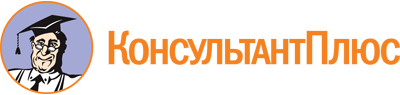 Закон Кемеровской области от 19.07.2011 N 88-ОЗ
(ред. от 06.04.2023)
"О некоторых вопросах деятельности добровольной пожарной охраны и о внесении изменений в некоторые законодательные акты Кемеровской области"
(принят Советом народных депутатов Кемеровской области 07.07.2011)Документ предоставлен КонсультантПлюс

www.consultant.ru

Дата сохранения: 23.06.2023
 19 июля 2011 годаN 88-ОЗСписок изменяющих документов(в ред. Закона Кемеровской области - Кузбассаот 06.04.2023 N 18-ОЗ)